DEKLARACJA POSTOJU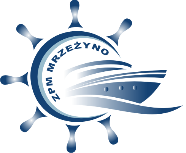  W PORCIE MORSKIM MRZEŻYNO1.NAZWA JEDNOSTKI: ……………………..………………………………..     BANDERA……………………………….............PORT MACIERZYSTY…………………………………………….……….      NR REJESTRACYJNY……………………………………DŁUGOŚĆ JEDNOSTKI ……………….……….      SZEROKOŚĆ ...........................      ZANURZENIE ….……………….   RODZAJ JEDNOSTKI (żaglowa/motorowa/inna) …………………………….  MODEL ……...………………………………2. ARMATOR: …………………………………………...............................................................................................       ADRES………………………………….................................................................................................................... …………………………………………………………………………………………………………………………………………………………….3. WŁAŚCICIEL: .……………………………………………………………………………………………………………………………………      ADRES……………………………….......................................................................................................................…………………………………………………………………………………………………………………………………………………………….4. OSOBA: (PODMIOT ZAWIERAJĄCY UMOWĘ)   ………………………………………….........................................  ADRES :……………………………………………………………………………………………………………………………………………..  TEL./FAX : ……………………………………………….. ..   E-MAIL: ……………………………………………………………………..    DANE DO FAKTURY: ……………………………………………………………………………………………………………………….    ………………………………………………………………………………………………………………………………………………………….    NIP………………………………………..  PESEL …………………………...........   KRS ……………………………………………….   Proszę o wystawienie faktury bez podpisu osoby z naszej strony uprawnionej lub upoważnionej,   Podpis ……………………………………..5. JEDNOSTKA:  PRYWATNA,  KLUBOWA  /nazwa klubu………………………………………….………………………/6. PRZEWIDYWANY CZAS POSTOJU (pełne miesiące): a) BASEN PORTOWY : od ……………………….……………………………………….           do…………………….............................................b) PLAC :  od ……………….………….......................................           do……………………………….……..……………............c) BASEN PORTOWY :od ………………………………………………………………..          do…………………………………………………………………7. Podpisując deklarację wyrażam zgodę na objęcie treścią umowy obowiązującego regulaminu Portu Morskiego Mrzeżyno.  Oświadczam, że zapoznałem się z jego treścią i akceptuję jego postanowienia.8. ADRES DO KORESPONDENCJI/ UWAGI……………………………………………………………………………………………………………………………………….USŁUGI  DODATKOWE……………………………………………………………………………………………………………………………………….……………………………………………………………………………………………………………………………………….……………………………………………………………………………………………………………………………………….9.PŁATNOŚCI: /ZA CAŁOŚĆ, MIESIĘCZNIE -GOTÓWKA, PRZELEW/……………………………………………………………………………………………………………………………………….- nr konta do opłat : 24 8566 1026 0305 3256 20020002- adres do potwierdzenia  opłaty :  port@trzebiatow.pl…………………………………………………..                    (podpis czytelny)